Ingredients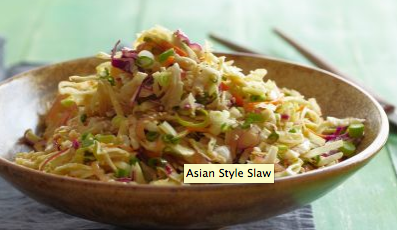 Kale					Cabbage 	ScallionsRed onions	¾ Cup soy sauce				¾ Cup lemon juice ¾ cup vegetable oil6 tbs vinegar6 tbs brown sugar6 tsp sesame oil6 Tbs grated ginger	ProcedureWash the kaleGrab the kale by the stem and strip off the leavesCut the kale into ribbonsWash the cabbage and cut into ribbonsCut the red onions Cut the scallionGrate gingerCombine kale, cabbage, onions and scallions in a bowlNext, in a separate bowl combine the soy sauce, sesame oil, vinegar, lemon juice, oil, ginger and brown sugar. Pour over the vegetables and mix. Add salt and pepper to taste